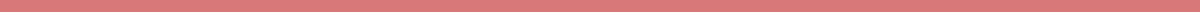 Marketing Plan For Small Clothing BusinessThis marketing plan outlines the strategies and actions for boosting the visibility and sales of a small clothing business. By leveraging a mix of digital and traditional marketing techniques, the goal is to build a strong brand presence, engage with the target audience, and increase revenue.1. Business OverviewName: FashionForwardLocation: Online with pop-up stores in urban centersTarget Market: Fashion-conscious individuals aged 18-35Unique Selling Proposition (USP): Eco-friendly, sustainably sourced clothing that doesn't compromise on style.2. Market AnalysisIndustry Trends: Sustainability in fashion, personalized shopping experiences, and digital-first consumer behavior.Competitor Analysis: Focus on direct competitors' marketing strategies, pricing, and product offerings.Target Audience: Define demographic details, fashion preferences, shopping habits, and values (e.g., eco-consciousness).3. Marketing GoalsIncrease website traffic by 40% within the next year.Grow social media following by 50% over the next six months.Boost online sales by 30% in the next fiscal year.4. Marketing StrategiesA. Brand IdentityRefine the brand’s visual elements (logo, color scheme) to ensure consistency across all platforms.Develop a brand voice that resonates with the target audience—friendly, knowledgeable, and eco-conscious.B. Online MarketingWebsite Optimization: Ensure the website is mobile-friendly, easy to navigate, and SEO-optimized to rank higher in search results.Content Marketing: Create engaging blog content focusing on fashion tips, sustainability, and behind-the-scenes of the clothing production process.Email Marketing: Launch a monthly newsletter featuring new arrivals, fashion tips, and exclusive offers for subscribers.C. Social Media MarketingPlatforms: Focus on Instagram and Pinterest for their visual nature, crucial for fashion marketing.Influencer Collaborations: Partner with eco-conscious fashion influencers to reach a wider audience.Engagement: Regularly post interactive content (e.g., polls, quizzes) and respond to comments and messages to build a community.D. Offline MarketingPop-Up Stores: Organize pop-up stores in urban centers to create buzz and allow customers to experience the brand firsthand.Local Events: Participate in local fashion shows and eco-friendly events to increase brand visibility.5. Budget AllocationProvide a detailed budget that outlines spending on digital ads, influencer partnerships, pop-up store logistics, and production of marketing materials.6. Performance MetricsTrack website analytics (traffic, bounce rate, conversion rate).Monitor social media engagement rates and growth.Measure sales growth linked to specific marketing campaigns.7. Action Plan and TimelineQuarter 1: Focus on website and social media setup, initial SEO efforts, and launching the first pop-up store.Quarter 2: Begin influencer collaborations, optimize email marketing, and plan the second pop-up event.Quarter 3 & 4: Analyze performance, adjust strategies as needed, and explore additional offline marketing opportunities.ConclusionThis marketing plan aims to position FashionForward as a leader in eco-friendly fashion by engaging with the target audience through a balanced mix of online and offline marketing strategies. By focusing on sustainability, quality, and style, FashionForward will not only attract fashion-conscious consumers but also build a loyal community around the brand’s values.